Management System and Productive Performances in a Selected Broiler Breeder Farm in Mirsharai, Chittagong.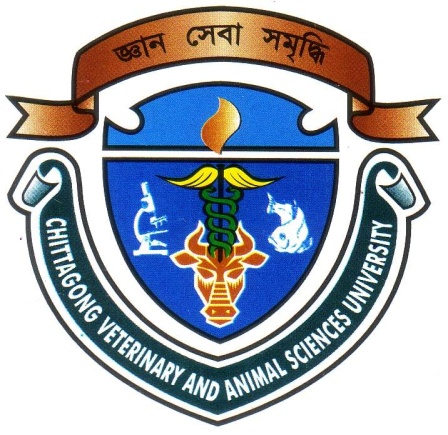                                                     By                                             Md Nur UddinIntern ID: F-54                           Roll No: 10/108, Registration No: 00553Session: 2009-2010A production report submitted in partial satisfaction of the requirements for the Degree ofDoctor of Veterinary Medicine         Chittagong Veterinary and Animal Sciences UniversityKhulshi, Chittagong-4225, Bangladesh                                     October 2016Management System and Productive Performances in a Selected Broiler Breeder Farm By                                                   Md Nur UddinIntern ID: F-54Roll No: 10/108, Registration No: 00553Session: 2009-2010Approved as to style and content byOctober 2016Table of contentsContents                                                                                                           PagesAbstract ………………………………………………………………………..……VChapter 1: Introduction ……………………………………………………….…1-2Chapter 2: Materials and methods ……………………………………………....3-4       2.1 Study area and study period …………………………………………...….3       2.2 Sample collection ………………………………………………………...…3       2.3 Data collection ………………………………………………………….......3       2.4 Diagnosis ………………………………………………………....................3          2.4.1 Clinical examination ………………………………………………...…3          2.4.2 Physical examination ………………………………………………...…4          2.4.3 Laboratory examination …………………………………………….…4          2.4.4 Procedure …………………………………………………………….…4     2.5 Treatment ………………………………………………………………….…4     2.6 Prevention and control ……………………………………………………....4Chapter 3: Results…………………………………………………………….…..…5Chapter 4: Discussion …………………………………………………………...9-10Limitations ………………………………………………………………………..11Conclusion ………………………………………………………………………….12References ………………………………………………………………………13-14Acknowledgement …………………………………………………………...…….15Brief biography ……………………………………………………………………16                                                         List of tablesTable     Title                                                                                                        PagesTable 1: Prevalence of Demodectic mange in dog ………………………………6Table 2: Occurrence of Demodectic mange in dog by age, sex, breed and health status……………………………………………………………….………….........6                                                             List of figuresFigure      Title                                                                                                      Pages Figure 1: Mange affected dog ………………………………………………….…..7Figure 2: Collection of sample (skin scrapings) ……………………………..……7Figure 3 & 4: Mite (Demodex sp) under microscope ………………………...…..8ABSTRACTThe aim of the present study was to determine the prevalence of demodectic mange in dogs of Chennai area. Total 21 skin scrapings were collected from dogs with dermatitis presented at department of Clinics in Madras Veterinary College from May 2 to May 15, 2016. The overall prevalence of demodicosis was found to be 42.86%. The study revealed that young dogs up to two years of age were more susceptible (55.56%). The prevalence in female is (37.5%) and in male is (46.16%). The prevalence rate in good health status (22.2%) is lower than poor health status (77.78%). The prevalence in non descriptive breed (60%) is higher than pure breed (42.86%). This study shows that demodectic mange is somewhat serious skin infection in canines of Chennai area. Age, health status and management with its prevalence suggest that the disease is more common in dogs which are left uncared and whose immune system is disturbed. Keywords: Demodectic mange, Prevalence, Skin scrapings, Chennai.